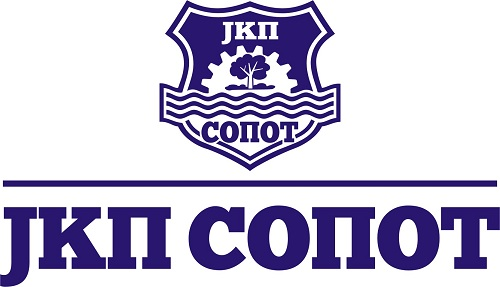 Кнеза Милоша  45a 11450 Сопот , Maт. Бр  07006888, ПИБ 100224435   t.r. 205-34718-15 Koмерцијална банкаили  160-379612-20  банка Интеса                                 Teл:  011 8251- 212 централа ,  факс : 011 8251-248office.jkpsopot@madnet.rsКОНКУРСНА ДОКУМЕНТАЦИЈАНабавка услуга– поправка хидромотора и склоповаЈАВНА НАБАКА МАЛЕ ВРЕДНОСТИЈАВНА НАБАВКА бр.1.2.1. – 6/2020Фебруар 2020. годинеНа основу чл. 39. и 61. Закона о јавним набавкама („Сл. гласник РС” бр. 124/12, 14/15 и 68/15 у даљем тексту: ЗЈН), чл. 6. Правилника о обавезним елементима конкурсне документације у поступцима јавних набавки и начину доказивања испуњености услова („Сл. гласник РС” бр. 86/2015), Одлуке о покретању поступка јавне набавке број 1.2.1. – 6/2020 од 13.02.2020. год и Решења о образовању комисије за јавну набавку 13.02.2020.год бр 1.2.1. – 6/2020  припремљена је:КОНКУРСНА ДОКУМЕНТАЦИЈАза јавну набавку мале вредности – 1.2.1. – 6/2020 Набавка услугапоправка хидромотора и склоповаКонкурсна документација садржи:I  ОПШТИ ПОДАЦИ О ЈАВНОЈ НАБАВЦИ1. Предмет јавне набавкеПредмет јавне набавке бр. 1.2.1. – 6/2020  су услуге –поправка хидромотора Општи речник набавке: 50000002.ПартијеПредмет није подељен у партије3. Није резервисана набавкаII  ВРСТА, ТЕХНИЧКЕ КАРАКТЕРИСТИКЕ (СПЕЦИФИКАЦИЈЕ), КВАЛИТЕТ, КОЛИЧИНА И ОПИС ДОБАРА, РАДОВА ИЛИ УСЛУГА, НАЧИН СПРОВОЂЕЊА КОНТРОЛЕ И ОБЕЗБЕЂИВАЊА ГАРАНЦИЈЕ КВАЛИТЕТА, РОК ИЗВРШЕЊА ИЛИ ИСПОРУКЕ ДОБАРА, ЕВЕНТУАЛНЕ ДОДАТНЕ УСЛУГЕ И СЛ.IIIУСЛОВИ ЗА УЧЕШЋЕ У ПОСТУПКУ ЈАВНЕ НАБАВКЕ ИЗ ЧЛ. 75. И 76. ЗЈН И УПУТСТВО КАКО СЕ ДОКАЗУЈЕ ИСПУЊЕНОСТ ТИХ УСЛОВАОБАВЕЗНИ УСЛОВИПраво на учешће у поступку предметне јавне набавке има понуђач који испуњава обавезне услове за учешће, дефинисане чланом 75. ЗЈН, а испуњеност обавезних услова за учешће у поступку предметне јавне набавке, понуђач доказује на начин дефинисан у следећој табели, и то:ДОДАТНИ УСЛОВИПонуђач који учествује у поступку предметне јавне набавке мора испунити додатне услове за учешће у поступку јавне набавке, дефинисане овом конкурсном документацијом,а испуњеност додатних услова понуђач доказује, и то:ДОДАТНИ УСЛОВИ И НАЧИН ДОКАЗИВАЊА:Да понуђач располаже  неопходним финансијским капацитетом  и то да је у претходној години остварио  позитиван финансијски резултат , односно нето добит .ДОКАЗИВАЊЕ:Испуњеност услова се доказује ИЗЈАВОМ(Образац 5. у поглављуVI ове конкурсне документације), којом понуђач под пуном материјалном и кривичном одговорношћу потврђује да испуњава додатне услове за учешће у поступку јавне набавке из чл. 76. ЗЈН, дефинисане овом конкурсном документацијом. УПУТСТВО КАКО СЕ ДОКАЗУЈЕ ИСПУЊЕНОСТ УСЛОВАИспуњеност обавезних услова за учешће у поступку предметне јавне набавке наведних у табеларном приказу обавезних услова под редним бројем 1, 2, 3 и 4. идодатних услова за учешће у поступку предметне јавне набавке наведних у табеларном приказу додатних услова под редним бројем 1, 2, 3. и 4, у складу са чл. 77. ст. 4. ЗЈН, понуђач доказује достављањем ИЗЈАВЕ(Образац 5. у поглављуVI ове конкурсне документације), којом под пуном материјалном и кривичном одговорношћу потврђује да испуњава услове за учешће у поступку јавне набавке из чл. 75. ст. 1. тач. 1) до 4), чл. 75. ст. 2. и чл. 76. ЗЈН, дефинисане овом конкурсном документацијом. Уколико понуђач подноси понуду са подизвођачем, у складу са чланом 80. ЗЈН, подизвођач мора да испуњава обавезне услове из члана 75. став 1. тач. 1) до 4) ЗЈН. У том случају понуђач је дужан да за подизвођача достави ИЗЈАВУ подизвођача (Образац 6. у поглављуV ове конкурсне документације), потписану од стране овлашћеног лица подизвођача и оверену печатом. Уколико понуду подноси група понуђача, сваки понуђач из групе понуђача мора да испуни обавезне услове из члана 75. став 1. тач. 1) до 4) ЗЈН, а додатне услове испуњавају заједно. У том случају ИЗЈАВА(Образац 5. у поглављуV ове конкурсне документације), мора бити потписана од стране овлашћеног лица сваког понуђача из групе понуђача и оверена печатом. Понуђач је дужан да без одлагања писмено обавести наручиоца о било којој промени у вези са испуњеношћу услова из поступка јавне набавке, која наступи до доношења одлуке, односно закључења уговора, односно током важења уговора о јавној набавци и да је документује на прописани начин.Наручилац може пре доношења одлуке о додели уговора да затражи од понуђача, чија је понуда оцењена као најповољнија, да достави копију доказа о испуњености услова, а може и да затражи на увид оригинал или оверену копију свих или појединих доказа о испуњености услова.Ако понуђач у остављеном, примереном року који не може бити краћи од пет дана, не достави тражене доказе, наручилац ће његову понуду одбити као неприхватљиву.Уколико наручилац буде захтевао достављање доказа о испуњености обавезних и додатних услова за учешће у поступку предметне јавне набавке (свих или појединих доказа о испуњености услова), понуђач ће бити дужан да достави:ОБАВЕЗНИ УСЛОВИЧл. 75. ст. 1. тач. 1) ЗЈН, услов под редним бројем 1. наведен у табеларном приказу обавезних услова – Доказ:Правна лица: Извод из регистра Агенције за привредне регистре, односно извод из регистра надлежног привредног суда; Предузетници: Извод из регистра Агенције за привредне регистре,, односно извод из одговарајућег регистра.Чл. 75. ст. 1. тач. 2) ЗЈН, услов под редним бројем 2. наведен у табеларном приказу обавезних услова – Доказ:Правна лица: 1) Извод из казнене евиденције, односно уверењe основног суда на чијем подручју се налази седиште домаћег правног лица, односно седиште представништва или огранка страног правног лица, којим се потврђује да правно лице није осуђивано за кривична дела против привреде, кривична дела против животне средине, кривично дело примања или давања мита, кривично дело преваре.Напомена: Уколико уверење Основног суда не обухвата податке из казнене евиденције за кривична дела која су у надлежности редовног кривичног одељења Вишег суда, потребно је поред уверења Основног суда доставити ИУВЕРЕЊЕ ВИШЕГ СУДА на чијем подручју је седиште домаћег правног лица, односно седиште представништва или огранка страног правног лица, којом се потврђује да правно лице није осуђивано за кривична дела против привреде и кривично дело примања мита; 2) Извод из казнене евиденције Посебног одељења за организовани криминал Вишег суда у Београду, којим се потврђује да правно лице није осуђивано за неко од кривичних дела организованог криминала; 3) Извод из казнене евиденције, односно уверење надлежне полицијске управе МУП-а, којим се потврђује да законски заступник понуђача није осуђиван за кривична дела против привреде, кривична дела против животне средине, кривично дело примања или давања мита, кривично дело преваре и неко од кривичних дела организованог криминала (захтев се може поднети према месту рођења или према месту пребивалишта законског заступника). Уколико понуђач има више зсконских заступника дужан је да достави доказ за сваког од њих. Предузетници и физичка лица: Извод из казнене евиденције, односно уверење надлежне полицијске управе МУП-а, којим се потврђује да није осуђиван за неко од кривичних дела као члан организоване криминалне групе, да није осуђиван за кривична дела против привреде, кривична дела против животне средине, кривично дело примања или давања мита, кривично дело преваре (захтев се може поднети према месту рођења или према месту пребивалишта).Докази не могу бити старији од два месеца пре отварања понуда.Чл. 75. ст. 1. тач. 4) ЗЈН, услов под редним бројем 3. наведен у табеларном приказу обавезних услова  - Доказ: Уверење Пореске управе Министарства финансија да је измирио доспеле порезе и доприносе и уверење надлежне управе локалне самоуправе да је измирио обавезе по основу изворних локалних јавних прихода или потврду надлежног органа да се понуђач налази у поступку приватизације. Докази не могу бити старији од два месеца пре отварања понуда.ДОДАТНИ УСЛОВИФинансијски капацитет, Понуђачи који су регистровани у Регистру понуђача који води Агенција за привредне регистре не достављају доказе о испуњености услова из члана 75. став 1. тачке1) до 4) ЗЈН, сходно чл. 78. ЗЈН.Понуђач није дужан да доставља доказе који су јавно доступни на интернет страницама надлежних органа.Уколико је доказ о испуњености услова електронски документ, понуђач доставља копију електронског документа у писаном облику, у складу са законом којим се уређује електронски документ.Ако се у држави у којој понуђач има седиште не издају тражени докази, понуђач може, уместо доказа, приложити своју писану изјаву, дату под кривичном и материјалном одговорношћу оверену пред судским или управним органом, јавним бележником или другим надлежним органом те државе.Ако понуђач има седиште у другој држави, наручилац може да провери да ли су документи којима понуђач доказује испуњеност тражених услова издати од стране надлежних органа те државе.IV КРИТЕРИЈУМ ЗА ИЗБОР НАЈПОВОЉНИЈЕ ПОНУДЕКритеријум за доделу уговора: Избор најповољније понуде наручилац ће извршити применом критеријума ,,најнижа понуђена цена“. Приликом оцене понуда као релевантна узимаће се укупна понуђена цена без ПДВ-а.Понуда са најнижом понуђеном ценом добија максимални број пондера .Свака следећа понуда се рангира на следећи начин:Најнижа понуђена цена *максималан број пондераЦену из понуде која се рангираЕлементи критеријума, односно начин на основу којих ће наручилац извршити доделу уговора у ситуацији када постоје две или више понуда са једнаким бројем пондера или истом понуђеном ценом Уколико две или више понуда имају исту најнижу понуђену цену, као најповољнија биће изабрана понуда оног понуђача који је понудио дужи гарантни рок. У случају истог понуђеног гарантног рока, као најповољнија биће изабрана понуда оног понуђача који је понудио краћи рок испоруке.Уколико ни након примене горе наведеног резервног елемента критеријума није могуће донети одлуку о додели уговора, наручилац ће уговор доделити понуђачу који буде извучен путем жреба. Наручилац ће писмено обавестити све понуђаче који су поднели понуде о датуму када ће се одржати извлачење путем жреба. Жребом ће бити обухваћене само оне понуде које имају једнаку најнижу понуђену цену исти гарантни рок и исти рок испоруке. Извлачење путем жреба наручилац ће извршити јавно, у присуству понуђача, и то тако што ће називе понуђача исписати на одвојеним папирима, који су исте величине и боје, те ће све те папире ставити у провидну кутију одакле ће извући само један папир. Понуђачу чији назив буде на извученом папиру ће бити додељен уговор. Понуђачима који не присуствују овом поступку, наручилац ће доставити записник извлачења путем жреба.V ОБРАЗЦИ КОЈИ ЧИНЕ САСТАВНИ ДЕО ПОНУДЕСаставни део понуде чине следећи обрасци:Образац понуде (Образац 1);Образац структуре понуђене цене, са упутством како да се попуни (Образац 2); Образац трошкова припреме понуде (Образац 3); Образац изјаве о независној понуди (Образац 4);Образац изјаве понуђача о испуњености услова за учешће у поступку јавне набавке - чл. 75. и 76. ЗЈН, наведених овом конурсном докумнтацијом, (Образац 5);Образац изјаве подизвођача о испуњености услова за учешће у поступку јавне набавке  - чл. 75. ЗЈН, наведених овом конкурсном документацијом (Образац 6).(ОБРАЗАЦ 1)ОБРАЗАЦ ПОНУДЕПонуда бр ________________ од __________________ за јавну набавку................................. – набавка услуга, поправка хидромотора и склопова  ЈН број  1.2.1. – 6/2020  1)ОПШТИ ПОДАЦИ О ПОНУЂАЧУ2) ПОНУДУ ПОДНОСИ: Напомена: заокружити начин подношења понуде и уписати податке о подизвођачу, уколико се понуда подноси са подизвођачем, односно податке о свим учесницима заједничке понуде, уколико понуду подноси група понуђача3) ПОДАЦИ О ПОДИЗВОЂАЧУ Напомена:Табелу „Подаци о подизвођачу“ попуњавају само они понуђачи који подносе  понуду са подизвођачем, а уколико има већи број подизвођача од места предвиђених у табели, потребно је да се наведени образац копира у довољном броју примерака, да се попуни и достави за сваког подизвођача.4) ПОДАЦИ О УЧЕСНИКУ  У ЗАЈЕДНИЧКОЈ ПОНУДИНапомена:Табелу „Подаци о учеснику у заједничкој понуди“ попуњавају само они понуђачи који подносе заједничку понуду, а уколико има већи број учесника у заједничкој понуди од места предвиђених у табели, потребно је да се наведени образац копира у довољном броју примерака, да се попуни и достави за сваког понуђача који је учесник у заједничкој понуди.5) ОПИС ПРЕДМЕТА НАБАВКЕ набавка радова – поправка хидромотора и склопова бр 1.2.1. – 6/2020  Датум 					              Понуђач    М. П. _____________________________			________________________________Напомене:Образац понуде понуђач мора да попуни, овери печатом и потпише, чиме потврђује да су тачни подаци који су у обрасцу понуде наведени. Уколико понуђачи подносе заједничку понуду, група понуђача може да се определи да образац понуде потписују и печатом оверавају сви понуђачи из групе понуђача или група понуђача може да одреди једног понуђача из групе који ће попунити, потписати и печатом оверити образац понуде.Уколико је предмет јавне набавке обликован у више партија, понуђачи ће попуњавати образац понуде за сваку партију посебно. (ОБРАЗАЦ 2)ОБРАЗАЦ СТРУКТУРЕ ЦЕНЕ СА УПУТСТВОМ КАКО ДА СЕ ПОПУНИУпутство за попуњавање обрасца структуре цене: Понуђач треба да попуни образац структуре цене на следећи начин:у колону 1. уписати колико износи укупна вредност без ПДВ-а, за сваки тражени предмет јавне набавке по траженим позицијамау колону 2. уписати колико износи ПДВ за сваки тражени предмет јавне набавке по трежаеним позицијамау колону 3. уписати укупна цена са ПДВ-а за сваки тражени предмет јавне набавке по траженим позицијама(ОБРАЗАЦ 3) ОБРАЗАЦ ТРОШКОВА ПРИПРЕМЕ ПОНУДЕУ складу са чланом 88. став 1. ЗЈН, понуђач ____________________ [навести назив понуђача], доставља укупан износ и структуру трошкова припремања понуде, како следи у табели:Трошкове припреме и подношења понуде сноси искључиво понуђач и не може тражити од наручиоца накнаду трошкова.Ако је поступак јавне набавке обустављен из разлога који су на страни наручиоца, наручилац је дужан да понуђачу надокнади трошкове израде узорка или модела, ако су израђени у складу са техничким спецификацијама наручиоца и трошкове прибављања средства обезбеђења, под условом да је понуђач тражио накнаду тих трошкова у својој понуди.Напомена: достављање овог обрасца није обавезно. (ОБРАЗАЦ 4)ОБРАЗАЦ ИЗЈАВЕ О НЕЗАВИСНОЈ ПОНУДИУ складу са чланом 26. ЗЈН, ________________________________________,  (Назив понуђача)даје: ИЗЈАВУ О НЕЗАВИСНОЈ ПОНУДИПод пуном материјалном и кривичном одговорношћу потврђујем да сам понуду у поступку јавне набавке предмет јавне набавке услуга – поправка хидромотора и склопова, бр 1.2.1. – 6/2020  поднео независно, без договора са другим понуђачима или заинтересованим лицима.Напомена: у случају постојања основане сумње у истинитост изјаве о независној понуди, наручулац ће одмах обавестити организацију надлежну за заштиту конкуренције. Организација надлежна за заштиту конкуренције, може понуђачу, односно заинтересованом лицу изрећи меру забране учешћа у поступку јавне набавке ако утврди да је понуђач, односно заинтересовано лице повредило конкуренцију у поступку јавне набавке у смислу ЗЈН којим се уређује заштита конкуренције. Мера забране учешћа у поступку јавне набавке може трајати до две године. Повреда конкуренције представља негативну референцу, у смислу члана 82. став 1. тачка 2) ЗЈН.Уколико понуду подноси група понуђача, Изјава мора бити потписана од стране овлашћеног лица сваког понуђача из групе понуђача и оверена печатом.(ОБРАЗАЦ 5)ОБРАЗАЦ ИЗЈАВЕ ПОНУЂАЧА  О ИСПУЊЕНОСТИ ОБАВЕЗНИХ И ДОДАТНИХ УСЛОВА ЗА УЧЕШЋЕ У ПОСТУПКУ ЈАВНЕ НАБАВКЕ -  ЧЛ. 75. И 76. ЗЈНПод пуном материјалном и кривичном одговорношћу, као заступник понуђача, дајем следећу				И З Ј А В УПонуђач  _____________________________________________[навести назив понуђача]у поступку јавне набавке услуга – поправка хидромотора и склопова број 1.2.1. – 6/2020  испуњава све услове из чл. 75. и 76. ЗЈН, односно услове дефинисане конкурсном документацијомза предметну јавну набавку, и то:Понуђач је регистрован код надлежног органа, односно уписан у одговарајући регистар (чл. 75. ст. 1. тач. 1) ЗЈН);Понуђач и његов законски заступник нису осуђивани за неко од кривичних дела као члан организоване криминалне групе, да нису осуђивани за кривична дела против привреде, кривична дела против животне средине, кривично дело примања или давања мита, кривично дело преваре (чл. 75. ст. 1. тач. 2) ЗЈН);Понуђач је измирио доспеле порезе, доприносе и друге јавне дажбине у складу са прописима Републике Србије (или стране државе када има седиште на њеној територији) (чл. 75. ст. 1. тач. 4) ЗЈН);Понуђач је поштовао обавезе које произлазе из важећих прописа о заштити на раду, запошљавању и условима рада, заштити животне средине и нема забрану обављања делатности која је на снази у време подношења понуде за предметну јавну набавку (чл. 75. ст. 2. ЗЈН);Понуђач испуњава додатне услове:Да понуђач располаже  неопходним финансијским капацитетом  и то да је у претходној години остварио  позитиван финансијски резултат , односно нето добит.Место:_____________                                                            Понуђач:Датум:_____________                         М.П.                     _____________________                                                        Напомена:Уколико понуду подноси група понуђача, Изјава мора бити потписана од стране овлашћеног лица сваког понуђача из групе понуђача и оверена печатом, на који начин сваки понуђач из групе понуђача изјављује да испуњава обавезне услове из члана 75. став 1. тач. 1) до 4) ЗЈН, а да додатне услове испуњавају заједно. (ОБРАЗАЦ 6)ОБРАЗАЦ ИЗЈАВЕ ПОДИЗВОЂАЧА  О ИСПУЊЕНОСТИ ОБАВЕЗНИХ УСЛОВА ЗА УЧЕШЋЕ У ПОСТУПКУ ЈАВНЕ НАБАВКЕ -  ЧЛ. 75. ЗЈНПод пуном материјалном и кривичном одговорношћу, као заступник подизвођача, дајем следећу				И З Ј А В УПодизвођач  _____________________________________________[навести назив подизвођача]у поступку јавне набавке...........................[набавка услуга – поправка хидромотора и склопова број 1.2.1. – 6/2020  испуњава све услове из чл. 75. ЗЈН, односно услове дефинисане конкурсном документацијомза предметну јавну набавку, и то:Подизвођач је регистрован код надлежног органа, односно уписан у одговарајући регистар (чл. 75. ст. 1. тач. 1) ЗЈН);Подизвођач и његов законски заступник нису осуђивани за неко од кривичних дела као члан организоване криминалне групе, да нису осуђивани за кривична дела против привреде, кривична дела против животне средине, кривично дело примања или давања мита, кривично дело преваре (чл. 75. ст. 1. тач. 2) ЗЈН);Подизвођач је измирио доспеле порезе, доприносе и друге јавне дажбине у складу са прописима Републике Србије (или стране државе када има седиште на њеној територији) (чл. 75. ст. 1. тач. 4) ЗЈН);Подизвођач је поштовао обавезе које произлазе из важећих прописа о заштити на раду, запошљавању и условима рада, заштити животне средине и нема забрану обављања делатности која је на снази у време подношења понуде за предметну јавну набавку (чл. 75. ст. 2. ЗЈН).Место:_____________                                                            Подизвођач:Датум:_____________                         М.П.                     _____________________                                                        Напомена:Уколико понуђач подноси понуду са подизвођачем, Изјава мора бити потписана од стране овлашћеног лица подизвођача и оверена печатом. VI МОДЕЛ УГОВОРАУГОВОР о јавној набавци мале вредности услуга – поправка хидромотора и склоповаЗакључен између:Наручиоца: ЈКП Сопот са седиштем у Сопоту, улица Кнеза Милоша 45а.ПИБ:100224435 Матични број: 07006888Број рачуна: 205-34718-15, Назив банке: Комерцијална Банка,Телефон/факс: 011/8251- 212кога заступа: Директора Весна Вујановић, дипл.ецц.  (у даљем тексту: Наручилац)  иПонуђача: ...............................................................................................................са седиштем у ............................................, улица ............................................., ПИБ:............................................. Матични број: .................................................Број рачуна: ............................................ Назив банке:........................................,Телефон:...................................................Телефакс:.............................................кога заступа........................................................................................................... (удаљем тексту: Понуђач),Основ уговора:ЈН Број: 1.2.1. – 6/2020  Број и датум одлуке о додели уговора:...............................................Понуда изабраног понуђача бр. ........................од...............................Предмет уговора: Набавка услугеСаставни део овог уговора су понуда и техничке спецификације.Члан 1.Предмет Уговора је извођење радова у смислу поправки хидромотора и сколпова  од стране Извођача, у свему према техничким карактеритрикама из Конкурсне документације Корисника услуга и Понуди бр. -------------------------- Извођача радова , која чини саставни део Уговора, .Члан 2.Извођач радова  се обавезује да Наручиоцу сукцесивно пружа услуге које су предмет Уговора на период на који је Уговор закључен, према плану, динамици и потребама Наручиоца, а све у складу са захтевом Наручиоца, испостављеног, потписаног и овереног од стране овлашћеног лица.Наручилац се обавезује да Извођачу обезбеди услове за рад, за радове које је могуће извршити у објектима Наручиоца.Укупне количине предметних услуга одређиваће Наручилац у зависности од својих потреба, као и у случају наступања околности за које није знао нити је могао знати , а у периоду важења Уговора, годину дана од дана закључења, а до висине расположивих средстава уз могућност одступања од 5 % у смислу више извршених радова.Члан 3.Извођач радова је дужан да пре извршења радова , а након дефектаже, достави Наручиоцу  Предрачун са Спецификацијом потребних радова и ценама истих. ЦЕНА И НАЧИН ПЛАЋАЊАЧлан 4.Наручилац  се обавезује да Извођачу плати радове  које су предмет Уговора по међусобно уговореним јединичним ценама датим у Спецификацији из Понуде број:  ..................................... Извођача радова.                   У цену из претходног става није урачунат ПДВ који пада на терет Наручиоца.Цена из става 1. овог члана обухвата јединичне цене предметних радова, излазак на терен Извођача, као и све пратеће трошкове везане за вршење предметних радова.Наручилац  се обавезује да Извођачу радова,   под редним бројем 1.5 из Спецификације Конкурсне документације наручиоца, -Плати по цени радног сата ( за стругарске радове )Извођачу радова у износу од ............... динара. Као и путне трошкове извођача у износу од _____________ .-те да плати по цени радног сата ( за хидрауличне радове )Извођачу радова у износу од ............... динара. Као и путне трошкове извођача у износу од _____________ .Члан 5.Уговорне стране су сагласне да се плаћање уговорене цене из члана 5. Уговора,  врши по завршетку сваког појединачног рада, по достављању Записника из члана 7. Уговора, у року од 45 дана од дана завођења код Наручиоца , испостављене фактуре од стране Извођача радова на текући рачун Извођача број: ________________ који се води код ______________________ банке а.д. Београд. (понуђач попуњава).Извођач радова се обавезује да приликом испостављања фактуре Наручиоцу у истој наведе јединичне цене радова, количину и врсту.ПОЧЕТКА ИЗВОЂЕЊА РАДОВАЧлан 6.Рок почетка извођења радова је _________________________ .Максимално прихватљив рок је 5 дана од дана позива овлашћеног представника Наручиоца.Уколико Извођач задоцни са испуњењем своје обавезе из претходног става, дужан је да плати Кориснику услуга уговорну казну у висини од 0,2% укупно уговорене цене предметних услуга на годишњем нивоу из члана 6. Уговора, за сваки дан прекорачења уговореног рока.Члан 7.Увек по завршетку радова у складу са чланом 2. Уговора сачиниће се Записник о пријему радова, који ће садржати податке о количини и врсти истих, који ће бити оверен од стране овлашћених лица оба уговарача и који ће представљати основ за испостављање фактуре из члана 5. Уговора.Надзор над извршеним услугама вршиће овлашћено лице Наручилац.Члан 8. Извођач радова се обавезује да ће Наручиоцу, предметне радове пружати квалитетно, стручно, придржавајући се прописа и стандарда који важе за овакву врсту радова. Уколико Наручилац  претрпи штету због нестручно или неквалитетно пружених услуга, Извођач је дужан да Наручиоцу надокнадити у потпуности штету коју претрпи у складу са позитивним прописима о накнади штете, а Корисник услуга има право на једнострани раскид Уговора, без отказног рока.ГАРАНЦИЈА КВАЛИТЕТА УСЛУГАЧлан 9.Извођач радова  за извршене радове  из члана 1. Уговора  даје гаранцију од ............................................ Гарантни рок тече од дана завршетка радова односно потписивања Записника, у складу са чланом 7.  Уговора.Члан 10За обезбеђење испуњења уговорних обавеза, Понуђач је дужан да приликом потписивања уговора, достави Наручиоцу оригинал сопствену бланко меницу за испуњење уговорних обавеза, са клаузулом ,,без протеста“, која мора бити евидентирана у Регистру меница и овлашћења Народне банке Србије.Меница мора бити оверена печатом и потписана од стране лица овлашћеног за заступање, а уз исту мора бити достављено попуњено и оверено менично овлашћење –писмо, са назначеним износом од 10% од укупне вредности понуде без ПДВ-а, са роком важности 30 дана дужим од уговореног рока за коначно извршење уговорене обавезе.	Уз меницу мора бити достављена копија картона депонованих потписа који је издат од стране пословне банке коју понуђач наводи у меничном овлашћењу –писму.Под испуњењем уговорних обавеза Наручилац подразумева испоруку у свему и на начин предвиђеним овим Уговором и конкурсном документацијом. Меницу ћеНаручилац наплатити у целости у случају да понуђач својом кривицом не испуни уговорену обавезу.Активирање средства обезбеђења не искључује право Наручиоца на потпуну накнаду.У случају реализације менице, Понуђач је дужан да, без одлагања, доставиНаручиоцу нову бланко соло меницу, са одговарајућим прилозима.Уколико Понуђач не достави захтевано средство финансијског обезбеђења у уговореном року корисник има право једностраног раскида уговора.Члан 11.Уговор ступа на снагу даном потписивања од стране оба уговарача, а закључује се на период од годину дана ( за календарску 2020. годину ).С тим што постоји  могућност повећања предметне набавке  за случај потребе за износ од 5% а све у складу са законом и интерним актом наручиоца.Члан 12.Уговор престаје да важи и пре истека рока на који је закључен, у следећим случајевима:споразумом уговорних страна,једностраним раскидом од стране Наручиоца, уколико Извођач не испуњава своје обавезе предвиђене Уговором,једностраним раскидом од стране Наручиоца у случајевима из члана 8.  став 2. Уговора,једностраним раскидом од стране Даваоца услуга уколико Корисник услуга не испуњава своје обавезе предвиђене Уговором,једностраним раскидом било које уговорне стране без навођења разлога за то,истеком периода на који је Уговор закључен инедсотављањем финансијског средства обезбеђењау другим случајевима предвиђеним Законом и овим Уговором.У било којем случају престанка важења Уговора из претходног става, изузев у случају из става 1. алинеја 3, отказни рок је 7 (седам) дана, у којем су оба уговарача дужна да извршавају своје уговорене обавезе до истека отказног рока.Члан 13.За све што није регулисано Уговором примењиваће се позитивни законски прописи.Члан 14У случају евентуалног спора надлежан је Судска јединица у Сопоту..Члан 15.Уговор је сачињен у 4 истоветних примерака од којих свака уговорна страна задржава по 2 примерка.           Наручилац                                                                               Понуђач__________________                                                               _________________Напомена: Овај модел уговора представља садржину уговора који ће бити закључен са изабраним понуђачем, као и да ће наручилац, ако понуђач без оправданих разлога одбије да закључи уговор о јавној набавци, након што му је уговор додељен, Управи за јавне набавке доставити доказ негативне референце, односно исправу о реализованом средству обезбеђења испуњења обавеза у поступку јавне набавке.VII УПУТСТВО ПОНУЂАЧИМА КАКО ДА САЧИНЕ ПОНУДУ1. ПОДАЦИ О ЈЕЗИКУ НА КОЈЕМ ПОНУДА МОРА ДА БУДЕ САСТАВЉЕНАПонуђач подноси понуду на српском језику.2. НАЧИН ПОДНОШЕЊА ПОНУДАПонуђач понуду подноси непосредно или путем поште у затвореној коверти или кутији, затворену на начин да се приликом отварања понуда може са сигурношћу утврдити да се први пут отвара. На полеђини коверте или на кутији навести назив и адресу понуђача. У случају да понуду подноси група понуђача, на коверти је потребно назначити да се ради о групи понуђача и навести називе и адресу свих учесника у заједничкој понуди.Понуду доставити на адресу ЈКП „СОПОТ“, Кнеза Милоша 45 аса назнаком: ,,Понуда за јавну набавку ( услуга) поправка хидромотора и склопова ЈН бр 1.2.1. – 6/2020  -НЕ ОТВАРАТИ”. Понуда се сматра благовременом уколико је примљена од стране наручиоца до 26.02.2020. до 12 часова.Отварање понуда је у просторијама ЈКП „СОПОТ“, Кнеза Милоша 45 а, 30 минута након пријема понуда, то јест 26.02.2020. у 12 часова и 30 минута.Наручилац ће, по пријему одређене понуде, на коверти, односно кутији у којој се понуда налази, обележити време пријема и евидентирати број и датум понуде према редоследу приспећа. Уколико је понуда достављена непосредно наручилац ће понуђачу предати потврду пријема понуде. У потврди о пријему наручилац ће навести датум и сат пријема понуде. Понуда коју наручилац није примио у року одређеном за подношење понуда, односно која је примљена по истеку дана и сата до којег се могу понуде подносити, сматраће се неблаговременом.Неблаговремену понуду наручилац ће по окончању поступка отварања вратити неотворену понуђачу, са назнаком да је поднета неблаговремено. Понуда мора да садржи оверен и потписан: Образац понуде (Образац 1); Образац структуре понуђене цене (Образац 2);Образац трошкова припреме понуде (Образац 3);Образац изјаве о независној понуди (Образац 4);Образац изјаве понуђача о испуњености услова за учешће у поступку јавне набавке - чл. 75. и 76. ЗЈН (Образац 5);Образац изјаве подизвођача о испуњености услова за учешће у поступку јавне набавке - чл. 75. (Образац 6), уколико понуђач подноси понуду са подизвођачем;Модел уговора;3.ПАРТИЈЕПредмет набавке није подељен у партије.4.  ПОНУДА СА ВАРИЈАНТАМАПодношење понуде са варијантама није дозвољено.5. НАЧИН ИЗМЕНЕ, ДОПУНЕ И ОПОЗИВА ПОНУДЕУ року за подношење понуде понуђач може да измени, допуни или опозове своју понуду на начин који је одређен за подношење понуде.Понуђач је дужан да јасно назначи који део понуде мења односно која документа накнадно доставља. Измену, допуну или опозив понуде треба доставити на адресу: ЈКП“СОПОТ“, Кнеза Милоша 45 а, Сопот са назнаком:„Измена понуде за јавну набавку (услуге) предмет јавне набавке поправка хидромотора и склопова , ЈН бр 1.2.1. – 6/2020  -НЕ ОТВАРАТИ” или„Допуна понуде за јавну набавку  –(услуге) предмет јавне набавке поправка хидромотора и склопова , ЈН бр 1.2.1. – 6/2020  -НЕ ОТВАРАТИ” или„Опозив понуде за јавну набавку  –(услуге) предмет јавне набавке поправка хидромотора и склопова , ЈН бр 1.2.1. – 6/2020  -НЕ ОТВАРАТИ”  или„Измена и допуна понуде за јавну набавку  –(услуге) предмет јавне набавке поправка хидромотора и склопова , ЈН бр 1.2.1. – 6/2020  -НЕ ОТВАРАТИ”.На полеђини коверте или на кутији навести назив и адресу понуђача. У случају да понуду подноси група понуђача, на коверти је потребно назначити да се ради о групи понуђача и навести називе и адресу свих учесника у заједничкој понуди.По истеку рока за подношење понуда понуђач не може да повуче нити да мења своју понуду.6. УЧЕСТВОВАЊЕ У ЗАЈЕДНИЧКОЈ ПОНУДИ ИЛИ КАО ПОДИЗВОЂАЧ Понуђач може да поднесе само једну понуду.Понуђач који је самостално поднео понуду не може истовремено да учествује у заједничкој понуди или као подизвођач, нити исто лице може учествовати у више заједничких понуда.У Обрасцу понуде (Образац 1. у поглављу VI ове конкурсне документације), понуђач наводи на који начин подноси понуду, односно да ли подноси понуду самостално, или као заједничку понуду, или подноси понуду са подизвођачем.7. ПОНУДА СА ПОДИЗВОЂАЧЕМУколико понуђач подноси понуду са подизвођачем дужан је да у Обрасцу понуде (Образац 1. у поглављу VI ове конкурсне документације) наведе да понуду подноси са подизвођачем, проценат укупне вредности набавке који ће поверити подизвођачу,  а који не може бити већи од 50%, као и део предмета набавке који ће извршити преко подизвођача. Понуђач у Обрасцу понуденаводи назив и седиште подизвођача, уколико ће делимично извршење набавке поверити подизвођачу. Уколико уговор о јавној набавци буде закључен између наручиоца и понуђача који подноси понуду са подизвођачем, тај подизвођач ће бити наведен и у уговору о јавној набавци.Понуђач је дужан да за подизвођаче достави доказе о испуњености услова који су наведени у поглављу IVконкурсне документације, у складу са Упутством како се доказује испуњеност услова (Образац 6. у поглављу VI ове конкурсне документације).Понуђач у потпуности одговара наручиоцу за извршење обавеза из поступка јавне набавке, односно извршење уговорних обавеза, без обзира на број подизвођача. Понуђач је дужан да наручиоцу, на његов захтев, омогући приступ код подизвођача, ради утврђивања испуњености тражених услова.8. ЗАЈЕДНИЧКА ПОНУДАПонуду може поднети група понуђача.Уколико понуду подноси група понуђача, саставни део заједничке понуде мора бити споразум којим се понуђачи из групе међусобно и према наручиоцу обавезују на извршење јавне набавке, а који обавезно садржи податке из члана 81. ст. 4. тач. 1)и 2) ЗЈН и то податке о: члану групе који ће бити носилац посла, односно који ће поднети понуду и који ће заступати групу понуђача пред наручиоцем, опису послова сваког од понуђача из групе понуђача у извршењу уговораГрупа понуђача је дужна да достави све доказе о испуњености услова који су наведени у поглављу IV овеконкурсне документације, у складу са Упутством како се доказује испуњеност услова (Образац 5. у поглављу VI ове конкурсне документације).Понуђачи из групе понуђача одговарају неограничено солидарно према наручиоцу. Задруга може поднети понуду самостално, у своје име, а за рачун задругара или заједничку понуду у име задругара.Ако задруга подноси понуду у своје име за обавезе из поступка јавне набавке и уговора о јавној набавци одговара задруга и задругари у складу са ЗЈНом.Ако задруга подноси заједничку понуду у име задругара за обавезе из поступка јавне набавке и уговора о јавној набавци неограничено солидарно одговарају задругари.9. НАЧИН И УСЛОВИ ПЛАЋАЊА, ГАРАНТНИ РОК, КАО И ДРУГЕ ОКОЛНОСТИ ОД КОЈИХ ЗАВИСИ ПРИХВАТЉИВОСТ  ПОНУДЕ9.1. Захтеви у погледу начина, рока и услова плаћања.Рок плаћања је 45 дана [рок мора бити дефинисан у складу са Законом о роковима измирења новчаних обавеза у комерцијалним трансакцијама („Сл. гласник РС” бр. 119/12 и 68/15)],од данапријема исправне фактуре  на основу документа који испоставља понуђач, а којим је потврђена (извођење радова).Плаћање се врши уплатом на рачун понуђача.Понуђачу није дозвољено да захтева аванс.9.2.  Захтев у погледу гарантног рокаПонуђач се обавезује да наведе гарантни рок за извршене радове.Гарантни рок тече од дана завршетка радова односно потписивања Записника,( детаљније у Уговору )9.3 Захтев у погледу рока извођења радоваМаксимално прихватљив рок почетка извођења радова је 5 дана од позива наручиоца.Радови ће изводити сукцесивно у складу  динамиком  и потребама Наручиоца  и то у року од годину дана од дана закључења уговора.У случају потребе рок дат у дане наручилац може прерачунати у сате.Количину радова наручилац не може унапред да предвиди.Цена радова укључује: цену радова као и све пратеће трошкове везане за извршење предметних радова. Цена је фиксна и не може се мењати.9.4Захтев у погледу места извођења радоваРадови се изводе у просторијама возног парка ЈКП „СОПОТ“, и пословним просторијама извођача радова.9.5. Захтев у погледу рока важења понудеРок важења понуде не може бити краћи од 90 дана од дана отварања понуда.У случају истека рока важења понуде, наручилац је дужан да у писаном облику затражи од понуђача продужење рока важења понуде.Понуђач који прихвати захтев за продужење рока важења понуде на може мењати понуду.10. ВАЛУТА И НАЧИН НА КОЈИ МОРА ДА БУДЕ НАВЕДЕНА И ИЗРАЖЕНА ЦЕНА У ПОНУДИЦена мора бити исказана у динарима, са и без пореза на додату вредност, са урачунатим свим трошковима које понуђач има у реализацији предметне јавне набавке, с тим да ће се за оцену понуде узимати у обзир цена без пореза на додату вредност.У цену су урачунати сви трошкови.Цена је фиксна и не може се мењати.Ако је у понуди исказана неуобичајено ниска цена, наручилац ће поступити у складу са чланом 92. ЗЈН.Ако понуђена цена укључује увозну царину и друге дажбине, понуђач је дужан да тај део одвојено искаже у динарима. 11. ПОДАЦИ О ВРСТИ, САДРЖИНИ, НАЧИНУ ПОДНОШЕЊА, ВИСИНИ И РОКОВИМА ФИНАНСИЈСКОГ ОБЕЗБЕЂЕЊА ИСПУЊЕЊА ОБАВЕЗА ПОНУЂАЧАНаручилац као средство финансијског обезбеђења испуњења уговорних обавеза прихвата искључиво оригинал сопствену бланко меницу.Изабрани понуђач је дужан да достави:За обезбеђење испуњења уговорних обавеза, изабрани понуђач дужан је да приликом потписивања уговора, достави Наручиоцу оригинал сопствену бланко меницу за испуњење уговорних обавеза, са клаузулом ,,без протеста“, која мора бити евидентирана у Регистру меница и овлашћења Народне банке Србије.Меница мора бити оверена печатом и потписана од стране лица овлашћеног за заступање, а уз исту мора бити достављено попуњено и оверено менично овлашћење –писмо, са назначеним износом од 10% од укупне вредности понуде без ПДВ-а, са роком важности 30 дана дужим од уговореног рока за коначно извршење уговорене обавезе.   Уз меницу мора бити достављена копија картона депонованих потписа који је издат од стране пословне банке коју понуђач наводи у меничном овлашћењу –писму.Саставни део Конкурсне документације је Образац  - Изјава којом се понуђачи обавезују да ће, у случају доделе уговора, доставити средство финансијског обезбеђења предвиђено у Конкурсној документацији.Меницу за добро извршење посла Наручилац ће наплатити у целости у случају да понуђач, својом кривицом, не испуни уговорену обавезу. 12. ЗАШТИТА ПОВЕРЉИВОСТИ ПОДАТАКА КОЈЕ НАРУЧИЛАЦ СТАВЉА ПОНУЂАЧИМА НА РАСПОЛАГАЊЕ, УКЉУЧУЈУЋИ И ЊИХОВЕ ПОДИЗВОЂАЧЕ Предметна набавка не садржи поверљиве информације које наручилац ставља на располагање. 13. ДОДАТНО ОБЕЗБЕЂЕЊЕ ИСПУЊЕЊА УГОВОРНИХ ОБАВЕЗА ПОНУЂАЧА КОЈИ СЕ НАЛАЗЕ НА СПИСКУ НЕГАТИВНИХ РЕФЕРЕНЦИПонуђач који се налази на списку негативних референци који води Управа за јавне набавке, у складу са чланом 83. Закона, а који има негативну референцу за предмет набавке који није истоврстан предмету ове јавне набавке, а уколико таквом понуђачу буде додељен уговор, дужан је дау тренутку закључења уговора преда наручиоцу банкарску гаранцију за добро извршење посла, која ће бити са клаузулама: безусловна и платива на први позив. Банкарска гаранција за добро извршење посла издаје се у висини од 15%,од укупне вредности уговора без ПДВ-а, са роком важности који је 30 (тридесет) дана дужи од истека рока за коначно извршење посла. Ако се за време трајања уговора промене рокови за извршење уговорне обавезе, важност банкарске гаранције за добро извршење посла мора да се продужи.14. ДОДАТНЕ ИНФОРМАЦИЈЕ ИЛИ ПОЈАШЊЕЊА У ВЕЗИ СА ПРИПРЕМАЊЕМ ПОНУДЕЗаинтересовано лице може, у писаном облику [путем поште на адресу наручиоца, електронске поште на e-mai livana.jkpsopot@outlook.com или факсом на број 011/8251-248 тражити од наручиоца додатне информације или појашњења у вези са припремањем понуде, при чему може да укаже наручиоцу и на евентуално уочене недостатке и неправилности у конкурсној документацији, најкасније 5 дана пре истека рока за подношење понуде. Наручилац ће у року од 3 (три) дана од дана пријема захтева за додатним информацијама или појашњењима конкурсне документације, одговор објавити на Порталу јавних набавки и на својој интернет страници. Додатне информације или појашњења упућују се са напоменом „Захтев за додатним информацијама или појашњењима конкурсне документације, ЈН бр 1.2.1. – 1/2019.Ако наручилац измени или допуни конкурсну документацију 8 или мање дана пре истека рока за подношење понуда, дужан је да продужи рок за подношење понуда и објави обавештење о продужењу рока за подношење понуда. По истеку рока предвиђеног за подношење понуда наручилац не може да мења нити да допуњује конкурсну документацију. Тражење додатних информација или појашњења у вези са припремањем понуде телефоном није дозвољено. Комуникација у поступку јавне набавке врши се искључиво на начин одређен чланом 20. ЗЈН,  и то: - путем електронске поште или поште, као и објављивањем од стране наручиоца на Порталу јавних набавки и на својој интернет страници; - ако је документ из поступка јавне набавке достављен од стране наручиоца или понуђача путем електронске поште, страна која је извршила достављање дужна је да од друге стране захтева да на исти начин потврди пријем тог документа, што је друга страна дужна да то и учини када је то неопходно као доказ да је извршено достављање.15. ДОДАТНА ОБЈАШЊЕЊА ОД ПОНУЂАЧА ПОСЛЕ ОТВАРАЊА ПОНУДА И КОНТРОЛА КОД ПОНУЂАЧА ОДНОСНО ЊЕГОВОГ ПОДИЗВОЂАЧА После отварања понуда наручилац може приликом стручне оцене понуда да у писаном облику захтева од понуђача додатна објашњења која ће му помоћи при прегледу, вредновању и упоређивању понуда, а може да врши контролу (увид) код понуђача, односно његовог подизвођача (члан 93. ЗЈН). Уколико наручилац оцени да су потребна додатна објашњења или је потребно извршити контролу (увид) код понуђача, односно његовог подизвођача, наручилац ће понуђачу оставити примерени рок да поступи по позиву наручиоца, односно да омогући наручиоцу контролу (увид) код понуђача, као и код његовог подизвођача. Наручилац може уз сагласност понуђача да изврши исправке рачунских грешака уочених приликом разматрања понуде по окончаном поступку отварања. У случају разлике између јединичне и укупне цене, меродавна је јединична цена.Ако се понуђач не сагласи са исправком рачунских грешака, наручилац ће његову понуду одбити као неприхватљиву. 16. КОРИШЋЕЊЕ ПАТЕНАТА И ОДГОВОРНОСТ ЗА ПОВРЕДУ ЗАШТИЋЕНИХ ПРАВА ИНТЕЛЕКТУАЛНЕ СВОЈИНЕ ТРЕЋИХ ЛИЦАНакнаду за коришћење патената, као и одговорност за повреду заштићених права интелектуалне својине трећих лица, сноси понуђач.17. НАЧИН И РОК ЗА ПОДНОШЕЊЕ ЗАХТЕВА ЗА ЗАШТИТУ ПРАВА ПОНУЂАЧА СА ДЕТАЉНИМ УПУТСТВОМ О САДРЖИНИ ПОТПУНОГ ЗАХТЕВА Захтев за заштиту права може да поднесе понуђач, односно свако заинтересовано лице које има интерес за доделу уговора у конкретном поступку јавне набавке и који је претрпео или би могао да претрпи штету због поступања наручиоца противно одредбама овог ЗЈН. Захтев за заштиту права подноси се наручиоцу, а копија се истовремено доставља Републичкој комисији за заштиту права у поступцима јавних набавки (у даљем тексту: Републичка комисија). Захтев за заштиту права се доставља наручиоцу непосредно, електронском поштом на e-mail: ivana.jkpsopot@outlook.com факсом на број 011/8251-248 или препорученом пошиљком са повратницом на адресу наручиоца.Захтев за заштиту права може се поднети у току целог поступка јавне набавке, против сваке радње наручиоца, осим ако ЗЈН није другачије одређено. О поднетом захтеву за заштиту права наручилац обавештава све учеснике у поступку јавне набавке, односно објављује обавештење о поднетом захтеву на Порталу јавних набавки и на интернет страници наручиоца, најкасније у року од два дана од дана пријема захтева. Захтев за заштиту права којим се оспорава врста поступка, садржина позива за подношење понуда или конкурсне документације сматраће се благовременим ако је примљен од стране наручиоца најкасније три дана пре истека рока за подношење понуда, без обзира на начин достављања и уколико је подносилац захтева у складу са чланом 63. став 2. ЗЈН указао наручиоцу на евентуалне недостатке и неправилности, а наручилац исте није отклонио. Захтев за заштиту права којим се оспоравају радње које наручилац предузме пре истека рока за подношење понуда, а након истека рока из претходног става, сматраће се благовременим уколико је поднет најкасније до истека рока за подношење понуда. После доношења одлуке о додели уговора из чл.108. ЗЈН или одлуке о обустави поступка јавне набавке из чл. 109. ЗЈН, рок за подношење захтева за заштиту права је пет дана од дана објављивања одлуке на Порталу јавних набавки.Захтевом за заштиту права не могу се оспоравати радње наручиоца предузете у поступку јавне набавке ако су подносиоцу захтева били или могли бити познати разлози за његово подношење пре истека рока за подношење понуда, а подносилац захтева га није поднео пре истека тог рока.Ако је у истом поступку јавне набавке поново поднет захтев за заштиту права од стране истог подносиоца захтева, у том захтеву се не могу оспоравати радње наручиоца за које је подносилац захтева знао или могао знати приликом подношења претходног захтева. Захтев за заштиту права не задржава даље активности наручиоца у поступку јавне набавке у складу са одредбама члана 150. овог ЗЈН. Захтев за заштиту права мора да садржи: 1) назив и адресу подносиоца захтева и лице за контакт;2) назив и адресу наручиоца; 3)податке о јавној набавци која је предмет захтева, односно о одлуци наручиоца; 4) повреде прописа којима се уређује поступак јавне набавке;5) чињенице и доказе којима се повреде доказују; 6) потврду о уплати таксе из члана 156. овог ЗЈН;7) потпис подносиоца. Валидан доказ о извршеној уплати таксе, у складу са Упутством о уплати таксе за подношење захтева за заштиту права Републичке комисије, објављеном на сајту Републичке комисије, у смислу члана 151. став 1. тачка 6) ЗЈН, је: 1. Потврда о извршеној уплати таксе из члана 156. ЗЈН која садржи следеће елементе: (1) да буде издата од стране банке и да садржи печат банке; (2) да представља доказ о извршеној уплати таксе, што значи да потврда мора да садржи податак да је налог за уплату таксе, односно налог за пренос средстава реализован, као и датум извршења налога. * Републичка комисија може да изврши увид у одговарајући извод евиденционог рачуна достављеног од стране Министарства финансија – Управе за трезор и на тај начин додатно провери чињеницу да ли је налог за пренос реализован. (3) износ таксе из члана 156. ЗЈН чија се уплата врши - 60.000 динара; (4) број рачуна: 804-0000030976845-55, , (5) шифру плаћања: 153 или 253; (6) позив на број: 97/18412000401410742321подаци о броју или ознаци  јавне набавке поводом које се подноси захтев за заштиту права(7) сврха: ЗЗП; ............... [навести назив наручиоца]; јавна набавка ЈН .... [навести редни број јавне набавкe;(8) корисник: буџет Републике Србије;(9) назив уплатиоца, односно назив подносиоца захтева за заштиту права за којег је извршена уплата таксе; (10) потпис овлашћеног лица банке, или2. Налог за уплату, први примерак, оверен потписом овлашћеног лица и печатом банке или поште, који садржи и све друге елементе из потврде о извршеној уплати таксе наведене под тачком 1, или3. Потврда издата од стране Републике Србије, Министарства финансија, Управе за трезор, потписана и оверена печатом, која садржи све елементе из потврде о извршеној уплати таксе из тачке 1, осим оних наведених под (1) и (10), за подносиоце захтева за заштиту права који имају отворен рачун у оквиру припадајућег консолидованог рачуна трезора, а који се води у Управи за трезор (корисници буџетских средстава, корисници средстава организација за обавезно социјално осигурање и други корисници јавних средстава), или4. Потврда издата од стране Народне банке Србије, која садржи све елементе из потврде о извршеној уплати таксе из тачке 1, за подносиоце захтева за заштиту права (банке и други субјекти) који имају отворен рачун код Народне банке Србије у складу са ЗЈН и другим прописом.Поступак заштите права регулисан је одредбама чл. 138. - 166. ЗЈН. Рок за пријем понуда  26.02.2020. до 12 часоваРок за пријем понуда  26.02.2020. до 12 часова      Отварање понуда 26.02.2020. у 12 часова и 30 минута       Отварање понуда 26.02.2020. у 12 часова и 30 минута Укупан бр странаПоглављеНазив поглављаСтранаIОпшти подаци о јавној набавци3IIВрста, техничке карактеристике (спецификације), квалитет, количина и опис добара, радова или услуга, начин спровођења контроле и обезбеђења гаранције квалитета, рок извршења, место извршења или испoруке добара, евентуалне додатне услуге и сл.3,4 IIIУслови за учешће у поступку јавне набавке из чл. 75. и 76. ЗЈН и упутство како се доказује испуњеност тих услова5IVКритеријуми за доделу уговора10VОбрасци који чине саставни део понуде11 VIМодел уговора23VIIУпутство понуђачима како да сачине понуду28Јавном набавком мале вредности радова – поправка хидромотора и склопова:1.1.	СТРУГАРСКИ РАДОВИ:Обрада жибо спојки :-	Ø 50       							-	Ø80 и Ø100							-	Добош FAP 1921 						-	Добош MAN					1.2.	ЗАМЕНА ЗАПТИВАЧА И КЛИЗАЧА НА ХИДРАУЛИЧНИМ ЦИЛИНДРИМА-	Ø30																				-	Ø35																		-	Ø40									-	Ø45									-	Ø50									-	Ø55								-	Ø60									-	Ø62									-	Ø72									-	Ø80									-	Ø90	НАПОМЕНА: Подразумева демонтажу заптивки  и клизача и проверу клипа на  пробном столу без замене клипњаче и монтажу.								1.3.	ДЕМОНТАЖА, ДЕФЕКТАЖА, МОНТАЖА-	Мењача				TG220				-	Мењача				TG110				-	Мењача				ULT160C				-	Мењача				ICB3CX				-	Мењача				MG145					-	Хидростатички погон		Swingo 250	НАПОМЕНА: Подразумева демонтажу, дефектажу и монтажу.-	Пумпе волана			FAP1921				-	Пумпе волана			MAN TGA				-	Пумпе волана			ULT160C				-	Пумпе волана			SKIP BN80				-	Пумпе радног уређаја		ULT160C				-	Пумпе радног уређаја		ICB3CX				-	Пумпе радног уређаја		MG145-          Пумпе радног уређаја                 ICB4CX				НАПОМЕНА: Подразумева демонтажу, прање, дефектажу, замену лежајева, замену заптивних елемената, склапање и монтажу.1.4. ЗАМЕНА ФИЛТЕРА МЕЊАЧА И СЕРВИС СА ПРАЊЕМ РЕЗЕРВОАРА-	TG110				-	TG145				-	MG220				5. Ремонт мењача:-	ТГ110				1.5. ПОПРАВКА ГРАЂЕВИНСКИХ МАШИНА-    Ремонт бочног квачила TG110-    Ремонт кочионог система ULT 160 C-    Ремонт биксни и болснова на стрели и предњој кашици на ICB 3CX1.6. Дијагностиковање кварова и  цена радних сати:Радни сат извођача СТРУГАРСКИ РАДОВИПутни трошкови извођача СТРУГАРСКИ РАДОВИРадни сат извођача ХИДРАУЛИЧНИ РАДОВИПутни трошкови извођача ХИДРАУЛИЧНИ РАДОВИПодразумева укупну километражу  која ће се обрачунати приликом доласка  сервисера до радионице ЈКП „СопотР.брОБАВЕЗНИ УСЛОВИНАЧИН ДОКАЗИВАЊАНАЧИН ДОКАЗИВАЊА1.Да је регистрован код надлежног органа, односно уписан у одговарајући регистар(чл. 75. ст. 1. тач. 1) ЗЈН);ИЗЈАВА (Образац 5. у поглављуVI ове конкурсне документације), којом понуђач под пуном материјалном и кривичном одговорношћу потврђује да испуњава услове за учешће у поступку јавне набавке из чл. 75. ст. 1. тач. 1) до 4) и став 2. ЗЈН, дефинисане овом конкурсном документацијом.ИЗЈАВА (Образац 5. у поглављуVI ове конкурсне документације), којом понуђач под пуном материјалном и кривичном одговорношћу потврђује да испуњава услове за учешће у поступку јавне набавке из чл. 75. ст. 1. тач. 1) до 4) и став 2. ЗЈН, дефинисане овом конкурсном документацијом.2.Да он и његов законски заступник није осуђиван за неко од кривичних дела као члан организоване криминалне групе, да није осуђиван за кривична дела против привреде, кривична дела против животне средине, кривично дело примања или давања мита, кривично дело преваре(чл. 75. ст. 1. тач. 2) ЗЈН);ИЗЈАВА (Образац 5. у поглављуVI ове конкурсне документације), којом понуђач под пуном материјалном и кривичном одговорношћу потврђује да испуњава услове за учешће у поступку јавне набавке из чл. 75. ст. 1. тач. 1) до 4) и став 2. ЗЈН, дефинисане овом конкурсном документацијом.ИЗЈАВА (Образац 5. у поглављуVI ове конкурсне документације), којом понуђач под пуном материјалном и кривичном одговорношћу потврђује да испуњава услове за учешће у поступку јавне набавке из чл. 75. ст. 1. тач. 1) до 4) и став 2. ЗЈН, дефинисане овом конкурсном документацијом.3.Да је измирио доспеле порезе, доприносе и друге јавне дажбине у складу са прописима Републике Србије или стране државе када има седиште на њеној територији (чл. 75. ст. 1. тач. 4) ЗЈН);ИЗЈАВА (Образац 5. у поглављуVI ове конкурсне документације), којом понуђач под пуном материјалном и кривичном одговорношћу потврђује да испуњава услове за учешће у поступку јавне набавке из чл. 75. ст. 1. тач. 1) до 4) и став 2. ЗЈН, дефинисане овом конкурсном документацијом.ИЗЈАВА (Образац 5. у поглављуVI ове конкурсне документације), којом понуђач под пуном материјалном и кривичном одговорношћу потврђује да испуњава услове за учешће у поступку јавне набавке из чл. 75. ст. 1. тач. 1) до 4) и став 2. ЗЈН, дефинисане овом конкурсном документацијом.4.Да је поштовао обавезе које произлазе из важећих прописа о заштити на раду, запошљавању и условима рада, заштити животне средине, као и да нема забрану обављања делатности која је на снази у време. подношења понуде (чл. 75. ст. 2. ЗЈН).Да је поштовао обавезе које произлазе из важећих прописа о заштити на раду, запошљавању и условима рада, заштити животне средине, као и да нема забрану обављања делатности која је на снази у време. подношења понуде (чл. 75. ст. 2. ЗЈН).Назив понуђача:Адреса понуђача:Матични број понуђача:Порески идентификациони број понуђача (ПИБ):Име особе за контакт:Електронска адреса понуђача (e-mail):Телефон:Телефакс:Број рачуна понуђача и назив банке:Лице овлашћено за потписивање уговораА) САМОСТАЛНО Б) СА ПОДИЗВОЂАЧЕМВ) КАО ЗАЈЕДНИЧКУ ПОНУДУ1)Назив подизвођача:Адреса:Матични број:Порески идентификациони број:Име особе за контакт:Проценат укупне вредности набавке који ће извршити подизвођач:Део предмета набавке који ће извршити подизвођач:2)Назив подизвођача:Адреса:Матични број:Порески идентификациони број:Име особе за контакт:Проценат укупне вредности набавке који ће извршити подизвођач:Део предмета набавке који ће извршити подизвођач:1)Назив учесника у заједничкој понуди:Адреса:Матични број:Порески идентификациони број:Име особе за контакт:2)Назив учесника у заједничкој понуди:Адреса:Матични број:Порески идентификациони број:Име особе за контакт:3)Назив учесника у заједничкој понуди:Адреса:Матични број:Порески идентификациони број:Име особе за контакт:Врста радоваВрста радоваЈединична цена  по јед. МереЈединична цена  по јед. МереЈединична цена  по јед. МереЈединична цена  по јед. МереКоличинаКоличинаКоличинаЦена без ПДВ аЦена без ПДВ аЦена без ПДВ аПДВПДВПДВЦена са ПДВ – омЦена са ПДВ – омЦена са ПДВ – омЦена са ПДВ – омЦена са ПДВ – ом(а)(а)(а)(а)(б)(б)(б)(в) а*б(в) а*б(в) а*б(г)(г)(г)(д) в+г(д) в+г(д) в+г(д) в+г(д) в+г СТРУГАРСКИ РАДОВИ СТРУГАРСКИ РАДОВИ СТРУГАРСКИ РАДОВИ СТРУГАРСКИ РАДОВИ СТРУГАРСКИ РАДОВИ СТРУГАРСКИ РАДОВИ СТРУГАРСКИ РАДОВИ СТРУГАРСКИ РАДОВИ СТРУГАРСКИ РАДОВИ СТРУГАРСКИ РАДОВИ СТРУГАРСКИ РАДОВИ СТРУГАРСКИ РАДОВИ СТРУГАРСКИ РАДОВИ СТРУГАРСКИ РАДОВИ СТРУГАРСКИ РАДОВИ СТРУГАРСКИ РАДОВИ СТРУГАРСКИ РАДОВИ СТРУГАРСКИ РАДОВИ СТРУГАРСКИ РАДОВИ СТРУГАРСКИ РАДОВИ( обрада жибо спојки)Ǿ501/Комплет1/Комплет1/Комплет1/Комплет1/Комплет60/Компл.60/Компл.60/Компл.Ǿ80 и  Ǿ1001/Комплет1/Комплет1/Комплет1/Комплет1/Комплет60/Компл.60/Компл.60/Компл.Добош ФАП 19211/Комад1/Комад1/Комад1/Комад1/Комад16 ком16 ком16 комДобош МАН1/Комад1/Комад1/Комад1/Комад1/Комад10 ком10 ком10 ком1.2.Замена заптивача и клизача на хидрауличним цилиндрима1.2.Замена заптивача и клизача на хидрауличним цилиндрима1.2.Замена заптивача и клизача на хидрауличним цилиндрима1.2.Замена заптивача и клизача на хидрауличним цилиндрима1.2.Замена заптивача и клизача на хидрауличним цилиндрима1.2.Замена заптивача и клизача на хидрауличним цилиндрима1.2.Замена заптивача и клизача на хидрауличним цилиндрима1.2.Замена заптивача и клизача на хидрауличним цилиндрима1.2.Замена заптивача и клизача на хидрауличним цилиндрима1.2.Замена заптивача и клизача на хидрауличним цилиндрима1.2.Замена заптивача и клизача на хидрауличним цилиндрима1.2.Замена заптивача и клизача на хидрауличним цилиндрима1.2.Замена заптивача и клизача на хидрауличним цилиндрима1.2.Замена заптивача и клизача на хидрауличним цилиндрима1.2.Замена заптивача и клизача на хидрауличним цилиндрима1.2.Замена заптивача и клизача на хидрауличним цилиндрима1.2.Замена заптивача и клизача на хидрауличним цилиндрима1.2.Замена заптивача и клизача на хидрауличним цилиндрима1.2.Замена заптивача и клизача на хидрауличним цилиндрима1.2.Замена заптивача и клизача на хидрауличним цилиндримаǾ301 ком1 ком1 ком1 ком1 ком1 ком1 ком1 комǾ351 ком1 ком1 ком1 ком1 ком1 ком1 ком1 комǾ401 ком1 ком1 ком1 ком1 ком1 ком1 ком1 комǾ451 ком1 ком1 ком1 ком1 ком1 ком1 ком1 комǾ501 ком1 ком1 ком1 ком1 ком1 ком1 ком1 комǾ551 ком1 ком1 ком1 ком1 ком1 ком1 ком1 комǾ601 ком1 ком1 ком1 ком1 ком1 ком1 ком1 комǾ621 ком1 ком1 ком1 ком1 ком1 ком1 ком1 комǾ721 ком1 ком1 ком1 ком1 ком1 ком1 ком1 комǾ801 ком1 ком1 ком1 ком1 ком1 ком1 ком1 комǾ901 ком1 ком1 ком1 ком1 ком1 ком1 ком1 ком1.3.ДЕМОНТАЖА, ДЕФЕКТАЖА, И МОНТАЖА1.3.ДЕМОНТАЖА, ДЕФЕКТАЖА, И МОНТАЖА1.3.ДЕМОНТАЖА, ДЕФЕКТАЖА, И МОНТАЖА1.3.ДЕМОНТАЖА, ДЕФЕКТАЖА, И МОНТАЖА1.3.ДЕМОНТАЖА, ДЕФЕКТАЖА, И МОНТАЖА1.3.ДЕМОНТАЖА, ДЕФЕКТАЖА, И МОНТАЖА1.3.ДЕМОНТАЖА, ДЕФЕКТАЖА, И МОНТАЖА1.3.ДЕМОНТАЖА, ДЕФЕКТАЖА, И МОНТАЖА1.3.ДЕМОНТАЖА, ДЕФЕКТАЖА, И МОНТАЖА1.3.ДЕМОНТАЖА, ДЕФЕКТАЖА, И МОНТАЖА1.3.ДЕМОНТАЖА, ДЕФЕКТАЖА, И МОНТАЖА1.3.ДЕМОНТАЖА, ДЕФЕКТАЖА, И МОНТАЖА1.3.ДЕМОНТАЖА, ДЕФЕКТАЖА, И МОНТАЖА1.3.ДЕМОНТАЖА, ДЕФЕКТАЖА, И МОНТАЖА1.3.ДЕМОНТАЖА, ДЕФЕКТАЖА, И МОНТАЖА1.3.ДЕМОНТАЖА, ДЕФЕКТАЖА, И МОНТАЖА1.3.ДЕМОНТАЖА, ДЕФЕКТАЖА, И МОНТАЖА1.3.ДЕМОНТАЖА, ДЕФЕКТАЖА, И МОНТАЖА1.3.ДЕМОНТАЖА, ДЕФЕКТАЖА, И МОНТАЖА1.3.ДЕМОНТАЖА, ДЕФЕКТАЖА, И МОНТАЖАМењача TG2201 ком1 ком1 ком1 ком1 ком1 ком1 комМењача TG1101 ком1 ком1 ком1 ком1 ком1 ком1 комМењача ULT160C1 ком1 ком1 ком1 ком1 ком1 ком1 комМењача JCB3CX1 ком1 ком1 ком1 ком1 ком1 ком1 комМењача MG 1451 ком1 ком1 ком1 ком1 ком1 ком1 комХидростатичкипогон Swingo 2501 ком1 ком1 ком1 ком1 ком1 ком1 ком1 ком1 ком1 ком1 ком1 комПумпе волана FAP 19211 ком1 ком1 ком1 ком1 ком1 ком1 комПумпе волана MAN TGA1 ком1 ком1 ком1 ком1 ком1 ком1 комПумпе волана ULT 1601 ком1 ком1 ком1 ком1 ком1 ком1 комПумпе воланаSKIP BN 801 ком1 ком1 ком1 ком1 ком1 ком1 комПумпе радног уређаја ULT 160C1 ком1 ком1 ком1 ком1 ком1 ком1 комПумпе радног уређаја JCB 3CX1 ком1 ком1 ком1 ком1 ком1 ком1 комПумпе радног уређаја JCB 4CX1 ком1 ком1 ком1 ком1 ком1 ком1 комПумпе радног уређаја MG1451 ком1 ком1 ком1 ком1 ком1 ком1 ком1.4.ЗАМЕНА ФИЛТЕРА МЕЊАЧА1.4.ЗАМЕНА ФИЛТЕРА МЕЊАЧА1.4.ЗАМЕНА ФИЛТЕРА МЕЊАЧА1.4.ЗАМЕНА ФИЛТЕРА МЕЊАЧА1.4.ЗАМЕНА ФИЛТЕРА МЕЊАЧА1.4.ЗАМЕНА ФИЛТЕРА МЕЊАЧА1.4.ЗАМЕНА ФИЛТЕРА МЕЊАЧА1.4.ЗАМЕНА ФИЛТЕРА МЕЊАЧА1.4.ЗАМЕНА ФИЛТЕРА МЕЊАЧА1.4.ЗАМЕНА ФИЛТЕРА МЕЊАЧА1.4.ЗАМЕНА ФИЛТЕРА МЕЊАЧА1.4.ЗАМЕНА ФИЛТЕРА МЕЊАЧА1.4.ЗАМЕНА ФИЛТЕРА МЕЊАЧА1.4.ЗАМЕНА ФИЛТЕРА МЕЊАЧА1.4.ЗАМЕНА ФИЛТЕРА МЕЊАЧА1.4.ЗАМЕНА ФИЛТЕРА МЕЊАЧА1.4.ЗАМЕНА ФИЛТЕРА МЕЊАЧА1.4.ЗАМЕНА ФИЛТЕРА МЕЊАЧА1.4.ЗАМЕНА ФИЛТЕРА МЕЊАЧА1.4.ЗАМЕНА ФИЛТЕРА МЕЊАЧАTG 1101 ком1 ком1 ком1 ком1 ком1 ком1 комTG 145 1ком                        1ком                        1ком                        1ком                       1 ком1 ком1 комTG 220                       1 ком                       1 ком                       1 ком                       1 ком1 ком1 ком1 комРемонт мењачаTG 1101 ком1 ком1 ком1 ком1 ком1 ком1 ком1.5   Поправка грађевинских машина1.5   Поправка грађевинских машина1.5   Поправка грађевинских машина1.5   Поправка грађевинских машина1.5   Поправка грађевинских машина1.5   Поправка грађевинских машина1.5   Поправка грађевинских машина1.5   Поправка грађевинских машина1.5   Поправка грађевинских машина1.5   Поправка грађевинских машина1.5   Поправка грађевинских машина1.5   Поправка грађевинских машина1.5   Поправка грађевинских машина1.5   Поправка грађевинских машина1.5   Поправка грађевинских машина1.5   Поправка грађевинских машина1.5   Поправка грађевинских машина1.5   Поправка грађевинских машина1.5   Поправка грађевинских машина1.5   Поправка грађевинских машинаРемонт бочног квачила TG 1101 ком1 ком1 ком1 ком2 ком2 ком2 комРемонт кочионог система ULT 160 C1 ком1 ком1 ком1 ком1ком1ком1комРемонт биксни и болснова на стрели и предњој кашици на ICB 3 CX                             1 ком                             1 ком                             1 ком                             1 ком2 ком2 ком2 ком1.6.Дијагностиковање кварова и цена радних сати1.6.Дијагностиковање кварова и цена радних сати1.6.Дијагностиковање кварова и цена радних сати1.6.Дијагностиковање кварова и цена радних сати1.6.Дијагностиковање кварова и цена радних сати1.6.Дијагностиковање кварова и цена радних сати1.6.Дијагностиковање кварова и цена радних сати1.6.Дијагностиковање кварова и цена радних сати1.6.Дијагностиковање кварова и цена радних сати1.6.Дијагностиковање кварова и цена радних сати1.6.Дијагностиковање кварова и цена радних сати1.6.Дијагностиковање кварова и цена радних сати1.6.Дијагностиковање кварова и цена радних сати1.6.Дијагностиковање кварова и цена радних сати1.6.Дијагностиковање кварова и цена радних сати1.6.Дијагностиковање кварова и цена радних сати1.6.Дијагностиковање кварова и цена радних сати1.6.Дијагностиковање кварова и цена радних сати1.6.Дијагностиковање кварова и цена радних сати1.6.Дијагностиковање кварова и цена радних сатиизвођача СТРУГАРСКИ РАДОВИ1h1h1h200h200h200hПутни трошкови  извођачаРадни сат извођача ХИДРАУЛИЧНИ  РАДОВИ1h1h1h200h200h200hПутни трошкови  извођачаУкупна вредност без ПДВ – а   за 1.1 +1.2 + 1.3 + 1.4 +1.5 +1.6Износ ПДВ - аУкупна вредност са ПДВ – ом за 1.1 +1.2 + 1.3 + 1.4 +1.5+1.6РОК ВАЖЕЊА ПОНУДЕмин 90 данаРОК ПОЧЕТКА ИЗВОЂЕЊА РАДОВА1.Укупна вредност без ПДВ – а   за +1.2 + 1.3 + 1.4 +1.5 +1.62.Износ ПДВ - а3.Укупна вредност са ПДВ – ом за 1.1 +1.2 + 1.3 + 1.4 +1.5+1.6Датум:М.П.Потпис понуђачаВРСТА ТРОШКАИЗНОС ТРОШКА У РСДУКУПАН ИЗНОС ТРОШКОВА ПРИПРЕМАЊА ПОНУДЕДатум:М.П.Потпис понуђачаДатум:М.П.Потпис понуђача